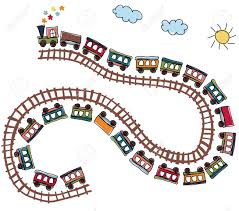 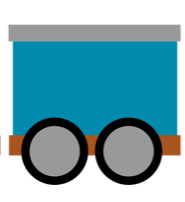 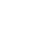 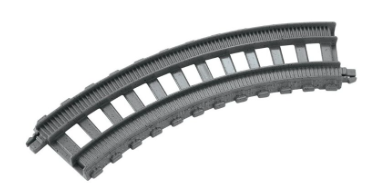 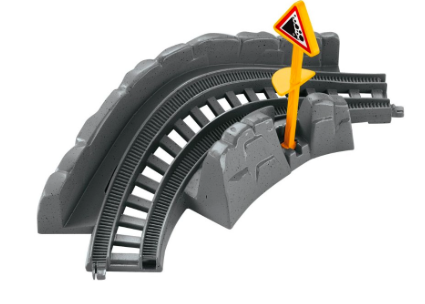 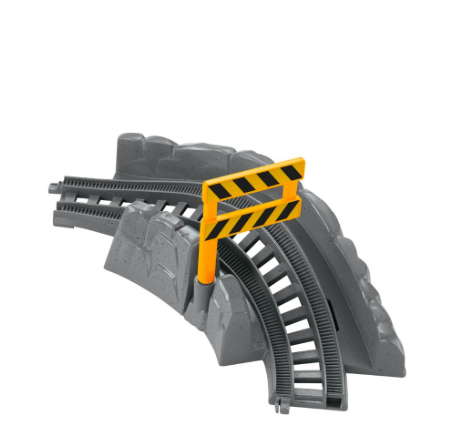 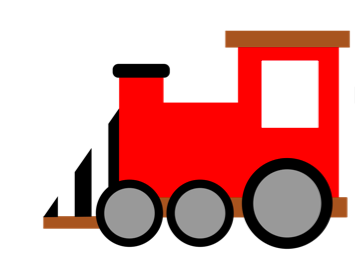                             Answer SheetVisualDot FormationWordADot 1ABDot 1 and 2ButCDot 1 and 4CanDDot 1, 4 and 5DoEDot 1 and 5EveryGDot 1, 2, 4 and 5GoLDot 1, 2 and 3LikeSDot 2, 3, and 4SoXDot 1, 3, 4 and 6ItYDot 1, 3, 4, 5 and 6YouPDot 1, 2, 3 and 4PeopleRDot 1, 2, 3 and 5Rather